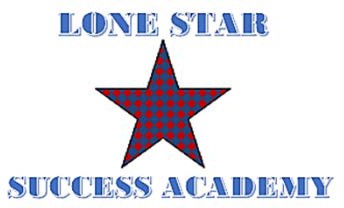 Lone Star Success Academy Meeting Agenda/NoticeThursday February 20, 2020 10:30am (CST)********************************************To join the meeting************************************************Telephone:Dial: US:  1-699-900-6833  Meeting ID:  706-148-1363Notice is hereby given that on the 18th day of February 2020, the Advisory Board of Lake Granbury Academy Charter School will hold a regular board meeting at 10:30 a.m. at the Lake Granbury Youth Service Program Administration Office, 1300 Crossland Rd, Granbury, TX. The subjects to be discussed, considered, or upon which any formal action may be taken are as listed below. Please note that the sequence of items given in the posting is only approximate and that the order of individual items may be adjusted as necessary.Call to Order and Establish Quorum- Called to order at 10:31 amWelcome and Recognition of Special Guests:  Scott, Montoya, Meyers, Bennett-Joseph, PritchettAction ItemsConsider Board approval of Board Minutes for the Meeting held on December 19, 2019 approved Montoya, Scott 2ndReports/Discussion ItemsSuperintendent and School report on: TEA Fingerprints for all staff- 6,500- approved the past by the board but the school was trying to determine is there a legal loop for the charter not to incur the cost. All employees interacting with students must have this fingerprint process completed. Montoya, Scott.  condition of employmentNSLP Audit – March 18th     1st one for the school, in good position for audit.  Several ROP personnel will be onsite to assist in the audit.  We are expecting a no findings audit due to the work of Cheryl and her team. TEA Complaints, Investigations and Enforcement Division Response (my response attached) -a concern went to TEA in reference to HB 3 and a response was submitted on behalf of the charter. Based on the initial review of the financial report for the school, our school accountant and I did not see funds listed for HB3 since the report was showing blank.  We spoke with TEA and the report was still showing blank (the system was down and not pulling down the numbers).  We worked with TEA on how to calculate the amount for HB3 and there is only an increase based on the revenue calculation. House Bill 3 Calculation (staff salary increase, etc.) Our calculation determined that there is a revenue increase and we will be communicating the final process with the board and get our attorney to review as well to ensure the school is following the appropriate guidelines of HB3.  TEA has stated that several districts have not paid out due to this is still very new for everyone and there is still a great deal of unanswered questions.  We want to make sure that we do what is right and required. ROP Quality Assurance Review feedback—going through our first internal QA review and there are areas in the school that we will be addressing and working with our valuable staffSchool Report Enrollment is down – 67 as of 2/19 (20 students down) decrease spending with the number of students since this has a significant impact on the revenue HS Completer (two years in 7 months) –awesome job of the education team and especially, Ms. Petty with our first official graduate.  He will return to participate in June commencement Credit Recovery program is going extremely well-  students are doing well and in this program and able to recover credits and experience academic success CTE Program – reviewing HVAC proposal and will require additional information prior to signing the contract and we are still looking for more CTE programs within the budget and internally Finance Report - Monthly Financial Report- revenue expect to decrease with decrease in numbers, personnel increase, increase in rent, end month positive and YTD positiveAdjournment:  10:56 amTracy Bennett-Joseph, M.Ed. Lake Granbury Academy Charter School Superintendent 